Pravilnik o etičnosti u psihologijskim istraživanjimaČlanak 1.Izrazi koji se koriste u ovom Pravilniku, a imaju rodno značenje koriste se neutralno i odnose se jednako na muški i ženski rod, te se ne mogu ni u kojem smislu tumačiti kao osnova za spolnu/rodnu diskriminaciju ili privilegiranje.Članak 2.Nastavnici, suradnici i studenti Odjela za psihologiju Sveučilišta u Zadru u svome se radu vode Etičkim kodeksom Sveučilišta u Zadru, Etičkim kodeksom Odbora za etiku u znanosti i visokom obrazovanju, Kodeksom etike psihološke djelatnosti Hrvatske psihološke komore, Etičkim kodeksom istraživanja s djecom, te Etičkim meta-kodeksom European Federation of Psychologists Associations (EFPA).Članak 3.Nastavnici, suradnici i studenti Odjela za psihologiju Sveučilišta u Zadru u svom su radu i međusobnom odnosu dužni slijediti načela znanstvene i akademske etičnosti.Članak 4.Pravilnik o etičnosti ne može biti nadomjestak za postojeću zakonsku regulativu, građanske, kaznene, upravne ili stegovne postupke uređene pravnim propisima ili normama Sveučilišta, već nastoji štititi i afirmirati etičke vrijednosti relevantne za djelovanje sveučilišne zajednice i etičko ponašanje svakog njezina člana/članice.Članak 5.Nastavnici, suradnici i studenti Odjela za psihologiju Sveučilišta u Zadru u svome se nastavnom, znanstvenom i istraživačkom radu te istraživanju u sklopu ispunjavanja zahtjeva kolegija, diplomskih i završnih radova vode načelom znanstvene odgovornosti i čestitosti.Članak 6.Nastavnici, suradnici i studenti Odjela za psihologiju Sveučilišta u Zadru dužni su procijeniti uključuje li njihov istraživački postupak minimalni rizik. Članak 7.Etičko povjerenstvo Odjela za psihologiju Sveučilišta u ZadruEtičko povjerenstvo Odjela (dalje Povjerenstvo) savjetodavno je tijelo i osniva se odlukom Vijeća odjela za psihologiju (dalje Vijeća). Mandat članova Povjerenstva traje četiri (4) akademske godine.Članak 8.Sastav Etičkog povjerenstvaPovjerenstvo ima tri (3) člana iz redova znanstvenog i nastavnog osoblja pri Odjelu za psihologiju. Članove Povjerenstva imenuje Vijeće na prijedlog članova Vijeća.Članak 9.Djelokrug rada Etičkog povjerenstvaEtičko povjerenstvo:- Donosi, na traženje mentora, suglasnost o etičkoj prihvatljivosti istraživanja za potrebe pisanja završnih i diplomskih radova- Donosi, na traženje nastavnika i suradnika Odjela za psihologiju, suglasnost o etičkoj prihvatljivosti istraživanja u sklopu znanstvenog rada znanstvenog i nastavnog osoblja Odjela.- Donosi, na traženje studenata, suglasnost o etičkoj prihvatljivosti studentskih istraživanja koja se ne odvijaju u sklopu nastaveČlanak 10.Nastavnici, suradnici i studenti Odjela za psihologiju Sveučilišta u Zadru dužni su podnijeti zahtjev za odobrenje provedbe istraživanja koje uključuje ljude kao sudionike i bez toga odobrenja ni jedno se istraživanje ne smije provoditi. Svaki istraživač je dužan podnijeti zahtjev za odobrenje istraživanja, koji je u skladu s naputcima Kodeksa etike psihološke djelatnosti Hrvatske psihološke komore, Etičkog kodeksa istraživanja s djecom, te Etičkim meta-kodeksa European Federation of Psychologists Associations (EFPA). Članak 11.U slučaju da netko od članova Povjerenstva zatraži suglasnost za istraživanje u kojem sam sudjeluje, taj se član privremeno izuzima, a Vijeće u Povjerenstvo jednokratno imenuje novog člana iz redova znanstvenog i nastavnog osoblja Odjela čije članstvo prestaje po donošenju odluke.SVEUČILIŠTE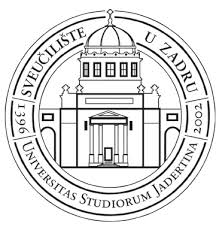 U ZADRUUNIVERSITY OF ZADARODJEL ZA PSIHOLOGIJUDEPARTMENT OF PSYCHOLOGYObala kralja Petra Krešimira IV. 223000 Zadar, Hrvatska / Croatiat: + 385 23 200 625, 200 655URL: http://www.unizd.hr